 Ш У Ö МП О С Т А Н О В Л Е Н И Е от 15 января 2016 года                                                                                         № 22Республика Коми, Ижемский район, с. Ижма	О внесении изменения в постановление администрации муниципального района «Ижемский» от 26.04.2013 № 312 «О градостроительном Совете муниципального района «Ижемский»Руководствуясь статьей 15 Федерального закона от 06.10.2003 г. № 131-ФЗ «Об общих принципах организации местного самоуправления в Российской Федерации»,администрация муниципального района «Ижемский»П О С Т А Н О В Л Я Е Т:1. Внести в постановление администрации муниципального района «Ижемский» от 26.04.2013 г. № 312 «О градостроительном Совете муниципального района «Ижемский» (далее – Постановление) следующее изменение:1.1. Приложение 2 к Постановлению изложить в новой редакции согласно приложению к настоящему постановлению;1.2. Постановление дополнить пунктом 3 следующего содержания: «Постановление вступает в силу со дня опубликования (обнародования) и распространяет действия на правоотношения возникшие с 26.04.2013 г.».  2. Настоящее постановление вступает в силу со дня его опубликования (обнародования).Руководитель администрации муниципального района «Ижемский»                                             Л.И. ТерентьеваПриложение к постановлению администрациимуниципального района «Ижемский»                                                                         от 15.01.2016 г. № 22Приложение 2 к постановлению администрациимуниципального района «Ижемский»                                                                                                   от 26.04.2013 г. № 312Состав градостроительного Советамуниципального района «Ижемский»«Изьва»муниципальнöй районсаадминистрация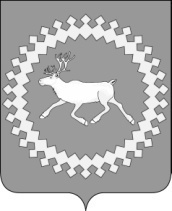 Администрациямуниципального района«Ижемский»Терентьева Л.И.руководитель администрации муниципального района «Ижемский», председатель градостроительного СоветаЮрьева Л.В.заместитель руководителя администрации муниципального района «Ижемский», заместитель председателя градостроительного Советаспециалист отдела архитектуры и градостроительства администрации муниципального района «Ижемский», секретарь градостроительного СоветаЧлены градостроительного СоветаЧлены градостроительного СоветаАртеева Т.В.глава муниципального района «Ижемский» - председатель Совета районаКанев К.К.руководитель Ижемского районного комитета по охране окружающей среды (по согласованию)Канев Н.М.ведущий специалист – эксперт инспекции по г. Печоре, Воркуте, Усть – Цилемскому и Ижемскому районам инспекции Госстройнадзора Республики Коми (по согласованию)Когут М.В.заместитель руководителя администрации муниципального района «Ижемский»Орлов В.А.депутат Совета муниципального района «Ижемский» (по согласованию)Семяшкин С.З.генеральный директор ООО «Север строй» (по согласованию)Терентьев О.М.руководитель представительства МОД «Коми войтыр»Хозяинова Е.В.председатель Общественного совета муниципального района «Ижемский» (по согласованию)Чупрова О.В.начальник отдела архитектуры и градостроительства – главный архитектор администрации муниципального района «Ижемский»Чупрова Л.Н.начальник отдела по управлению земельными ресурсами и муниципальным имуществом администрации муниципального района «Ижемский»Чупрова Л.С.заведующая Ижемским филиалом общественной приемной Главы Республики Коми (по согласованию)